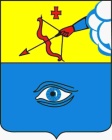 ПОСТАНОВЛЕНИЕ__20.05.2021_                                                                                                   № _21/12_ г. ГлазовО внесении изменения в Постановление Администрации города Глазоваот 09.03.2021 года № 21/3 «О создании комиссии по делам несовершеннолетнихи защите их прав при Администрации города Глазова»В связи с кадровыми изменениями, руководствуясь Постановлением Правительства Удмуртской Республики от 23.12.2020 N 623 «Об утверждении Положения о муниципальных комиссиях по делам несовершеннолетних и защите их прав в Удмуртской Республике», Уставом муниципального образования «Город Глазов»,П О С Т А Н О В Л Я Ю:Прекратить полномочия члена комиссии по делам несовершеннолетних и защите их прав при Администрации города Глазова Городиловой Наталии Рудольфовны, начальника сектора по делам несовершеннолетних Администрации города Глазова, ответственного секретаря комиссии.Назначить членом комиссии по делам несовершеннолетних и защите их прав при Администрации города Глазова Симанову Екатерину Валентиновну, начальника сектора по делам несовершеннолетних Администрации города Глазова, ответственным секретарем комиссии.Внести в состав комиссии по делам несовершеннолетних и защите их прав при Администрации города Глазова, утвержденный постановлением Администрации города Глазова от 09.03.2021 № 21/3 «О создании комиссии по делам несовершеннолетних и защите их прав при Администрации города Глазова» изменение, изложив его в новой редакции согласно приложению к настоящему постановлению.Настоящее постановление подлежит официальному опубликованию.Контроль за исполнением настоящего постановления возложить на заместителя Главы Администрации города Глазова по социальным вопросам О.В.Станкевич.                                                                      Утвержден постановлениемАдминистрации города Глазова                                                                                                  от 20.05.2021 № _21/12_Состав комиссии по делам несовершеннолетнихи защите их прав при Администрации города ГлазоваЗаместитель Главы Администрациигорода Глазова по социальной политике					           О.В. СтанкевичАдминистрация муниципального образования «Город Глазов» (Администрация города Глазова) «Глазкар» муниципал кылдытэтлэн Администрациез(Глазкарлэн Администрациез)Глава города ГлазоваС.Н. Коновалов1. Станкевич Ольга Владимировна -заместитель Главы Администрации города Глазова по социальной политике, председатель комиссии2. Бекмансуров Денис Басирович -командир ГОО «Добровольная народная дружина «Оперотряд отряд содействия полиции города Глазова», заместитель председателя комиссии (по согласованию)3. Микрюкова Светлана Львовна - директор МБУ «Молодежный центр», заместитель председателя комиссии (по согласованию)4. Симанова Екатерина Валентиновна -начальник сектора по делам несовершеннолетних и защите их прав Администрации города Глазова, ответственный секретарь комиссии5. Баженова Светлана Родионовна -заместитель начальника управления социальной защиты населения в городе Глазове, член комиссии (по согласованию)6. Иванова Анастасия Александровна -специалист-эксперт сектора по делам несовершеннолетних Администрации города Глазова, член комиссии7. Иванова Надежда Александровна -директор автономного учреждения социального обслуживания Удмуртской Республики «Комплексный центр социального обслуживания населения города Глазова», член комиссии (по согласованию)8. Касимова Елена Анатольевна -заместитель начальника Филиала казенного учреждения Удмуртской Республики «Республиканский центр занятости населения» «Центр занятости населения города Глазова и Глазовского района», член комиссии (по согласованию)9. Коробейникова Ольга Павловна -начальник отдела по делам опеки, попечительства и семьи Администрации города Глазова, член комиссии10. Лекомцева Мария Вячеславовна - начальник сектора по физической культуре, спорту и молодежной политике управления культуры, спорта и молодежной политики Администрации города Глазова, член комиссии11. Максимова Ксения Олеговна - ведущий специалист-эксперт сектора по делам несовершеннолетних Администрации города Глазова, член комиссии12. Морозов Владимир Аркадьевич - заместитель главного врача по детству БУЗ УР «Глазовская межрайонная больница МЗ УР», член комиссии (по согласованию)13. Обухова Ольга Олеговна -заместитель начальника управления образования Администрации города Глазова, член комиссии14. Рубцова Елена Валентиновна - врач психиатр-нарколог (детский, подростковый обособленного подразделения БУЗ и СПЭ УР «РКПБ МЗ УР», член комиссии (по согласованию)15. Хаймина Надежда Владимировна -начальник отдела по делам несовершеннолетних отдела участковых уполномоченных и по делам несовершеннолетних ГУ МО МВД России «Глазовский», член комиссии (по согласованию)